Monk Fryston Church of England Primary School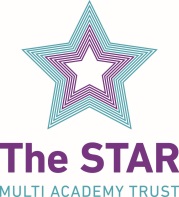 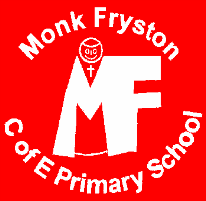 Chestnut GreenMonk FrystonLS25 5PNTelephone: 01977 682388Fax: 01977 680564Email: admin@mf.starmat.uk Headteacher: Mr R M Weights B.Ed, FHAClass Teacher (KS2)Dates: Apply by 14/06/2019, Job start 1st September 2019 Salary: MPSLocation: North YorkshireContract type: EstablishedA fantastic opportunity has arisen to join the team of our outstanding National Teaching School. We are proud to be a member of the STAR Multi-Academy Trust. The right candidate will have the passion, commitment and enthusiasm to be a great teacher for our Upper KS2 children. Applications from NQTs will be welcomed. We are committed to professional development and the teaching school alliance has structures in place to support career progression.We can offer:A highly supportive and effective teamBrilliant children who are polite, well behaved and eager to learn Strong relationships with our parents and local community We are looking for:An amazing teacher who is able to work alongside colleagues to inspire young minds, ensuring children make excellent progressSomeone who has a real passion for teaching and learning; who has energy, drive, enthusiasm and creativityA commitment to equality and inclusion so that all pupils thrivePlease contact Mrs Katie McLachlan – admin@mf.starmat.uk or telephone: 01977 682388 - to arrange a visit.Closing date: Friday 14th June at noon.
Interviews: Friday 5th JulyWe are committed to safeguarding and promoting the welfare of children and young people and expect all staff and volunteers to share this commitment. This post is subject to an enhanced Disclosure and Barring Service check.Age range: 4 – 11 Current NOR: 209